ПРАВИТЕЛЬСТВО РОССИЙСКОЙ ФЕДЕРАЦИИПОСТАНОВЛЕНИЕот 29 июня 2011 г. N 501ОБ УТВЕРЖДЕНИИ ПРАВИЛ ОСУЩЕСТВЛЕНИЯФЕДЕРАЛЬНОГО ГОСУДАРСТВЕННОГО ВЕТЕРИНАРНОГО НАДЗОРАВ ПУНКТАХ ПРОПУСКА ЧЕРЕЗ ГОСУДАРСТВЕННУЮГРАНИЦУ РОССИЙСКОЙ ФЕДЕРАЦИИПравительство Российской Федерации постановляет:(в ред. Постановления Правительства РФ от 31.05.2019 N 692)1. Утвердить прилагаемые Правила осуществления федерального государственного ветеринарного надзора в пунктах пропуска через государственную границу Российской Федерации.(в ред. Постановления Правительства РФ от 04.02.2021 N 114)2. Установить, что до издания в соответствии с Постановлением Правительства Российской Федерации от 21 февраля 2008 г. N 109 Министерством сельского хозяйства Российской Федерации перечней пунктов пропуска через государственную границу Российской Федерации, специально оборудованных и предназначенных для ввоза на территорию Российской Федерации животных, продуктов животноводства и кормов, кормовых добавок и лекарственных средств для животных, подкарантинной продукции (подкарантинного материала, подкарантинного груза), положения Правил, утвержденных настоящим Постановлением, применяются в пунктах пропуска через государственную границу Российской Федерации, в которых созданы подразделения Федеральной службы по ветеринарному и фитосанитарному надзору.3. Настоящее Постановление вступает в силу со дня вступления в силу Федерального закона "О внесении изменений в отдельные законодательные акты Российской Федерации в связи с передачей полномочий по осуществлению отдельных видов государственного контроля таможенным органам Российской Федерации".Председатель ПравительстваРоссийской ФедерацииВ.ПУТИНУтвержденыПостановлением ПравительстваРоссийской Федерацииот 29 июня 2011 г. N 501ПРАВИЛАОСУЩЕСТВЛЕНИЯ ФЕДЕРАЛЬНОГО ГОСУДАРСТВЕННОГО ВЕТЕРИНАРНОГОНАДЗОРА В ПУНКТАХ ПРОПУСКА ЧЕРЕЗ ГОСУДАРСТВЕННУЮГРАНИЦУ РОССИЙСКОЙ ФЕДЕРАЦИИ1. Настоящие Правила определяют порядок осуществления федерального государственного ветеринарного надзора в пунктах пропуска через государственную границу Российской Федерации (далее - пункты пропуска) в соответствии с Решением Комиссии Таможенного союза от 18 июня 2010 г. N 317 "О применении ветеринарно-санитарных мер в Таможенном союзе" (далее - Решение).(в ред. Постановлений Правительства РФ от 31.05.2019 N 692, от 04.02.2021 N 114)2. Федеральный государственный ветеринарный надзор осуществляется:(в ред. Постановления Правительства РФ от 04.02.2021 N 114)а) Федеральной службой по ветеринарному и фитосанитарному надзору:в специально оборудованных и предназначенных для этих целей пунктах пропуска (далее - специализированные пункты пропуска), за исключением пунктов пропуска, расположенных на территории свободного порта Владивосток и в Арктической зоне Российской Федерации, и до 1 января 2022 г. пунктов пропуска, определенных Правительством Российской Федерации из числа специализированных пунктов пропуска, - в отношении товаров, включенных в Единый перечень товаров, подлежащих ветеринарному контролю (надзору), утвержденный Решением (далее - подконтрольные товары);(в ред. Постановлений Правительства РФ от 31.05.2019 N 692, от 06.02.2021 N 121)в пунктах пропуска - в отношении подконтрольных товаров, являющихся уловами водных биологических ресурсов, добытых (выловленных) при осуществлении рыболовства, и произведенной из них рыбной продукции;(в ред. Постановлений Правительства РФ от 31.05.2019 N 692, от 25.01.2022 N 35)в пунктах пропуска, за исключением пунктов пропуска, расположенных на территории свободного порта Владивосток и в Арктической зоне Российской Федерации, и до 1 января 2022 г. пунктов пропуска, определенных Правительством Российской Федерации из числа специализированных пунктов пропуска, - в отношении подконтрольных товаров, ввозимых физическими лицами для личных, семейных, домашних и иных не связанных с осуществлением предпринимательской деятельности нужд;(абзац введен Постановлением Правительства РФ от 31.05.2019 N 692; в ред. Постановления Правительства РФ от 06.02.2021 N 121)б) таможенными органами:в специализированных пунктах пропуска - в отношении подконтрольных товаров (за исключением товаров, ввозимых физическими лицами для личных, семейных, домашних и иных не связанных с осуществлением предпринимательской деятельности нужд, а также уловов водных биологических ресурсов, добытых (выловленных) при осуществлении рыболовства, и произведенной из них рыбной продукции) в части проведения проверки документов, предусмотренных пунктами 3 - 5 настоящих Правил;(в ред. Постановления Правительства РФ от 25.01.2022 N 35)в пунктах пропуска, расположенных на территории свободного порта Владивосток и в Арктической зоне Российской Федерации, и до 1 января 2022 г. в пунктах пропуска, определенных Правительством Российской Федерации из числа специализированных пунктов пропуска, - в отношении подконтрольных товаров (включая товары, ввозимые физическими лицами для личных, семейных, домашних и иных не связанных с осуществлением предпринимательской деятельности нужд), за исключением товаров, являющихся уловами водных биологических ресурсов, добытых (выловленных) при осуществлении рыболовства, и произведенной из них рыбной продукции, в части проведения проверки документов и осуществления физического контроля.(в ред. Постановлений Правительства РФ от 31.05.2019 N 692, от 06.02.2021 N 121, от 25.01.2022 N 35)(п. 2 в ред. Постановления Правительства РФ от 12.11.2016 N 1154)2(1). Таможенные органы принимают решения, указанные в пунктах 6(3), 6(4), 6(7), 8 - 10 и 13 настоящих Правил, в отношении подконтрольных товаров по результатам проверки документов и сведений о них, представленных в соответствии с пунктами 6 или 6(1) настоящих Правил, с учетом полученных результатов применения системы управления рисками Федеральной службой по ветеринарному и фитосанитарному надзору.(п. 2(1) введен Постановлением Правительства РФ от 06.02.2021 N 121)3. Каждая партия подконтрольных товаров, за исключением подконтрольных товаров, предусмотренных пунктом 4 настоящих Правил, ввозится на таможенную территорию Евразийского экономического союза при наличии разрешения на ввоз, выданного уполномоченным в соответствии с законодательством Российской Федерации должностным лицом в области ветеринарии (далее - разрешение на ввоз), и (или) ветеринарного сертификата, выданного компетентным органом государства отправления подконтрольного товара.(в ред. Постановления Правительства РФ от 31.05.2019 N 692)Ветеринарные сертификаты при ввозе подконтрольных товаров на таможенную территорию Евразийского экономического союза должны быть оформлены в соответствии с Решением.(в ред. Постановления Правительства РФ от 31.05.2019 N 692)3(1). При ввозе подконтрольных товаров морским транспортом федеральный государственный ветеринарный надзор осуществляется при условии представления в адрес территориальных органов Федеральной службы по ветеринарному и фитосанитарному надзору предварительных уведомлений в порядке, установленном Решением.(в ред. Постановления Правительства РФ от 04.02.2021 N 114)Федеральная служба по ветеринарному и фитосанитарному надзору и ее территориальные органы осуществляют передачу предварительных уведомлений в таможенные органы, в регионе деятельности которых расположены морские порты.(в ред. Постановления Правительства РФ от 31.05.2019 N 692)(п. 3(1) введен Постановлением Правительства РФ от 25.05.2012 N 519)4. Ввоз на таможенную территорию Евразийского экономического союза лекарственных средств и кормовых добавок для применения в ветеринарии осуществляется при условии их регистрации уполномоченными органами государств - членов Евразийского экономического союза.(в ред. Постановления Правительства РФ от 31.05.2019 N 692)Ввоз на таможенную территорию Евразийского экономического союза лекарственных средств, а также кормовых добавок химического и микробиологического синтеза осуществляется без ветеринарного сертификата в сопровождении документа, подтверждающего их качество и безопасность, выдаваемого предприятием-изготовителем.(в ред. Постановления Правительства РФ от 31.05.2019 N 692)Ввоз на таможенную территорию Евразийского экономического союза кормовых добавок для кошек и собак, а также готовых кормов для кошек и собак, прошедших термическую обработку (температура не ниже плюс 70 градусов Цельсия, время не менее 20 минут), в потребительской упаковке осуществляется без разрешения на ввоз, выданного уполномоченным органом государства - члена Евразийского экономического союза, на территорию которого они ввозятся.(в ред. Постановления Правительства РФ от 31.05.2019 N 692)Ввоз на таможенную территорию Евразийского экономического союза чучел всех видов животных и рыб или их фрагментов, прошедших полную таксидермическую обработку, осуществляется без ветеринарных сертификатов и разрешений на ввоз при условии представления документов, подтверждающих их приобретение в розничной сети.(в ред. Постановления Правительства РФ от 31.05.2019 N 692)Допускается ввоз на таможенную территорию Евразийского экономического союза собак и кошек, перевозимых физическими лицами для личного пользования, в количестве не более 2 голов без разрешения на ввоз и карантинирования в сопровождении международного паспорта, который в данном случае приравнивается к ветеринарному сертификату, при условии наличия в нем отметки компетентного органа о проведении клинического осмотра в течение 5 дней перед отправкой.(в ред. Постановления Правительства РФ от 31.05.2019 N 692)Допускается ввоз на таможенную территорию Евразийского экономического союза физическими лицами для личного пользования без разрешения на ввоз и ветеринарного сертификата готовой продукции животного происхождения до 5 кг включительно в заводской упаковке при условии благополучия в эпизоотическом отношении государства-производителя и государства вывоза указанной продукции.(в ред. Постановления Правительства РФ от 31.05.2019 N 692)5. Транзит через таможенную территорию Евразийского экономического союза животных и сырья животного происхождения осуществляется на основании разрешения на транзит, выданного уполномоченным в соответствии с законодательством Российской Федерации должностным лицом в области ветеринарии.(в ред. Постановления Правительства РФ от 31.05.2019 N 692)5(1). До прибытия на таможенную территорию Евразийского экономического союза подконтрольных товаров таможенному органу может быть представлена предварительная информация в отношении таких товаров в соответствии со статьей 11 Таможенного кодекса Евразийского экономического союза.(п. 5(1) введен Постановлением Правительства РФ от 06.02.2021 N 121)5(2). Использование представленной предварительной информации осуществляется в соответствии с Порядком использования предварительной информации, представленной в виде электронного документа, установленным Решением Коллегии Евразийской экономической комиссии от 25 декабря 2018 г. N 214 "Об использовании предварительной информации, представленной в виде электронного документа".(п. 5(2) введен Постановлением Правительства РФ от 06.02.2021 N 121)6. При ввозе на таможенную территорию Евразийского экономического союза подконтрольных товаров перевозчик или лицо, действующее по его поручению (далее - перевозчик), представляет в таможенный орган одновременно с документами, предусмотренными Таможенным кодексом Евразийского экономического союза, документы в соответствии с пунктами 3 - 5 настоящих Правил, а также сведения о регистрации предварительной информации (в случае ее представления) с указанием регистрационного номера предварительной информации.(в ред. Постановлений Правительства РФ от 31.05.2019 N 692, от 06.02.2021 N 121)6(1). При ввозе (прибытии) на таможенную территорию Евразийского экономического союза подконтрольных товаров морским транспортом перевозчик представляет одновременно с документами, предусмотренными Таможенным кодексом Евразийского экономического союза, документы, указанные в пунктах 3 - 5 настоящих Правил, а также сведения о регистрации предварительной информации (в случае ее представления) с указанием регистрационного номера предварительной информации или коносамент (с указанием номера ветеринарного сертификата или иного ветеринарного сопроводительного документа, получателя подконтрольного товара, отправителя подконтрольного товара, наименования подконтрольного товара, его количества и веса).(п. 6(1) введен Постановлением Правительства РФ от 25.05.2012 N 519; в ред. Постановлений Правительства РФ от 31.05.2019 N 692, от 06.02.2021 N 121)6(2). В случае если подконтрольные товары, прибывшие морским транспортом на таможенную территорию Евразийского экономического союза, помещаются под таможенную процедуру таможенного транзита и далее перевозятся этим же судном без осуществления выгрузки, допускается подтверждение наличия документов, указанных в пунктах 3 - 5 настоящих Правил, таможенному органу назначения при условии представления таможенному органу в порту прибытия коносамента (с указанием номера ветеринарного сертификата или иного ветеринарного сопроводительного документа, получателя подконтрольного товара, отправителя подконтрольного товара, наименования подконтрольного товара, его количества и веса) и отсутствия среди указанных подконтрольных товаров, помещаемых под таможенную процедуру таможенного транзита, исходя из информации, указанной в предварительных уведомлениях, подконтрольных товаров, в отношении которых введены запреты на ввоз на таможенную территорию Евразийского экономического союза.(п. 6(2) введен Постановлением Правительства РФ от 25.05.2012 N 519; в ред. Постановления Правительства РФ от 31.05.2019 N 692)6(3). В случае представления документов, указанных в пункте 6(1) настоящих Правил, и отсутствия на борту судна исходя из информации, указанной в предварительных уведомлениях, подконтрольных товаров, в отношении которых введен запрет на ввоз на таможенную территорию Евразийского экономического союза, уполномоченное должностное лицо таможенного органа принимает решение о выгрузке подконтрольных товаров. Перевозчик помещает подконтрольные товары на склад временного хранения или в иные места временного хранения, установленные частью 1 статьи 90 Федерального закона "О таможенном регулировании в Российской Федерации и о внесении изменений в отдельные законодательные акты Российской Федерации" (далее - временное хранение).(в ред. Постановления Правительства РФ от 31.05.2019 N 692)Решение о выгрузке подконтрольных товаров оформляется должностным лицом таможенного органа (за исключением решений, оформляемых должностными лицами таможенных органов в пунктах пропуска, расположенных на территории свободного порта Владивосток и в Арктической зоне Российской Федерации) в электронном виде путем проставления в комплексе программных средств "Портал "Морской порт" (далее - портал "Морской порт") отметки "Ввоз разрешен. Подлежит контролю в месте назначения (доставки)". Указанное решение, заверенное усиленной квалифицированной электронной подписью должностного лица таможенных органов, направляется из Единой автоматизированной информационной системы таможенных органов (далее - информационная система таможенных органов) посредством единой системы межведомственного электронного взаимодействия (далее - система взаимодействия) в информационную систему Федеральной службы по ветеринарному и фитосанитарному надзору, за исключением случаев, когда такое взаимодействие в электронном виде невозможно. При этом решение таможенного органа направляется лицу, представившему документы и сведения в электронном виде, посредством информационного ресурса "Личный кабинет", предусмотренного статьей 284 Федерального закона "О таможенном регулировании в Российской Федерации и о внесении изменений в отдельные законодательные акты Российской Федерации" (далее - личный кабинет), или информационной системы такого лица, подключенной к информационной системе таможенных органов.(абзац введен Постановлением Правительства РФ от 31.05.2019 N 692; в ред. Постановления Правительства РФ от 06.02.2021 N 121)В случае представления документов на бумажном носителе решение о выгрузке подконтрольных товаров оформляется должностным лицом таможенного органа (за исключением решений, оформляемых должностными лицами таможенных органов в пунктах пропуска, расположенных на территории свободного порта Владивосток и в Арктической зоне Российской Федерации) также путем проставления на коносаменте штампа "Ввоз разрешен. Подлежит контролю в месте назначения (доставки)", заверенного подписью и личной номерной печатью с указанием даты.(абзац введен Постановлением Правительства РФ от 31.05.2019 N 692; в ред. Постановления Правительства РФ от 06.02.2021 N 121)Решение о выгрузке подконтрольных товаров в пунктах пропуска, расположенных на территории свободного порта Владивосток и в Арктической зоне Российской Федерации, оформляется должностным лицом таможенного органа в электронном виде путем проставления в портале "Морской порт" отметки "Ввоз разрешен. Подлежит контролю в специально оборудованных и оснащенных местах". При этом решение таможенного органа направляется лицу, представившему документы и сведения в электронном виде, посредством личного кабинета или информационной системы такого лица, подключенной к информационной системе таможенных органов.(абзац введен Постановлением Правительства РФ от 31.05.2019 N 692; в ред. Постановления Правительства РФ от 06.02.2021 N 121)В случае представления документов на бумажном носителе решение о выгрузке подконтрольных товаров в пунктах пропуска, расположенных на территории свободного порта Владивосток и в Арктической зоне Российской Федерации, оформляется должностным лицом таможенного органа также путем проставления на коносаменте штампа "Ввоз разрешен. Подлежит контролю в специально оборудованных и оснащенных местах", заверенного подписью и личной номерной печатью с указанием даты.(абзац введен Постановлением Правительства РФ от 31.05.2019 N 692; в ред. Постановления Правительства РФ от 06.02.2021 N 121)(п. 6(3) введен Постановлением Правительства РФ от 25.05.2012 N 519)6(4). При прибытии подконтрольных товаров морским транспортом в случае отсутствия документов, указанных в пункте 6(1) настоящих Правил, или при наличии на борту судна исходя из информации, указанной в предварительных уведомлениях, подконтрольных товаров, в отношении которых введен запрет на ввоз на таможенную территорию Евразийского экономического союза, уполномоченное должностное лицо таможенного органа принимает решение о запрете выгрузки таких подконтрольных товаров и запрете их ввоза. При этом должностное лицо таможенного органа осуществляет действия в соответствии с пунктом 9 настоящих Правил.(п. 6(4) введен Постановлением Правительства РФ от 25.05.2012 N 519; в ред. Постановления Правительства РФ от 31.05.2019 N 692)6(5). В случае если при прибытии подконтрольных товаров морским транспортом принято решение о запрете их ввоза, а на судне, перевозящем подконтрольные товары, находятся иные подконтрольные товары, которые в соответствии с таможенной процедурой таможенного транзита должны быть доставлены в порт назначения, то подконтрольные товары, запрещенные к ввозу, могут находиться на борту судна до его прибытия в порт назначения. Выгрузка подконтрольных товаров, в отношении которых принято решение о запрете ввоза, не допускается, и они должны быть немедленно вывезены с таможенной территории Евразийского экономического союза после завершения доставки иных подконтрольных товаров.(п. 6(5) введен Постановлением Правительства РФ от 25.05.2012 N 519; в ред. Постановления Правительства РФ от 31.05.2019 N 692)6(6). Федеральный государственный ветеринарный надзор в отношении подконтрольных товаров, прибывших морским транспортом и выгруженных в соответствии с пунктом 6(3) настоящих Правил, осуществляется:(в ред. Постановления Правительства РФ от 04.02.2021 N 114)должностными лицами Федеральной службы по ветеринарному и фитосанитарному надзору в установленном правом Евразийского экономического союза и законодательством Российской Федерации порядке;(в ред. Постановления Правительства РФ от 31.05.2019 N 692)должностными лицами таможенных органов в специализированных пунктах пропуска в части проведения проверки документов, указанных в пунктах 3 - 5 настоящих Правил, в отношении подконтрольных товаров (за исключением уловов водных биологических ресурсов, добытых (выловленных) при осуществлении рыболовства, и произведенной из них рыбной продукции) в соответствии с настоящими Правилами.(в ред. Постановлений Правительства РФ от 31.05.2019 N 692, от 25.01.2022 N 35)(п. 6(6) введен Постановлением Правительства РФ от 25.05.2012 N 519)6(7). При прибытии подконтрольных товаров воздушным транспортом и представлении необходимых документов, указанных в пунктах 3 - 5 настоящих Правил, а также сведений о регистрации предварительной информации (в случае ее представления) с указанием регистрационного номера предварительной информации уполномоченное должностное лицо таможенного органа принимает решение о выгрузке подконтрольных товаров, за исключением подконтрольных товаров, в отношении которых введены запреты на ввоз на таможенную территорию Евразийского экономического союза, в отношении которых должностное лицо таможенных органов осуществляет действия в соответствии с пунктом 9 настоящих Правил.(в ред. Постановления Правительства РФ от 06.02.2021 N 121)Решение о выгрузке подконтрольных товаров оформляется должностным лицом таможенного органа (за исключением решений, оформляемых должностными лицами таможенных органов в пунктах пропуска, расположенных на территории свободного порта Владивосток и в Арктической зоне Российской Федерации) в электронном виде путем проставления в информационной системе таможенных органов отметки "Ввоз разрешен. Подлежит контролю в месте назначения (доставки)". Указанное решение, заверенное усиленной квалифицированной электронной подписью должностного лица таможенных органов, направляется из информационной системы таможенных органов посредством системы взаимодействия в информационную систему Федеральной службы по ветеринарному и фитосанитарному надзору, за исключением случаев, когда такое взаимодействие в электронном виде невозможно. При этом решение таможенного органа направляется лицу, представившему документы и сведения в электронном виде, посредством личного кабинета или информационной системы такого лица, подключенной к информационной системе таможенных органов.(в ред. Постановления Правительства РФ от 06.02.2021 N 121)В случае представления документов на бумажном носителе решение о выгрузке подконтрольных товаров оформляется должностным лицом таможенного органа (за исключением решений, оформляемых должностными лицами таможенных органов в пунктах пропуска, расположенных на территории свободного порта Владивосток и в Арктической зоне Российской Федерации) также путем проставления на транспортном (перевозочном) документе штампа "Ввоз разрешен. Подлежит контролю в месте назначения (доставки)", заверенного подписью и личной номерной печатью с указанием даты.(в ред. Постановления Правительства РФ от 06.02.2021 N 121)Решение о выгрузке подконтрольных товаров в пунктах пропуска, расположенных на территории свободного порта Владивосток и в Арктической зоне Российской Федерации, оформляется должностным лицом таможенного органа в электронном виде путем проставления в информационной системе таможенных органов отметки "Ввоз разрешен. Подлежит контролю в специально оборудованных и оснащенных местах". Указанное решение, заверенное усиленной квалифицированной электронной подписью должностного лица таможенных органов, направляется из информационной системы таможенных органов посредством системы взаимодействия в информационную систему Федеральной службы по ветеринарному и фитосанитарному надзору, за исключением случаев, когда такое взаимодействие в электронном виде невозможно. При этом решение таможенного органа направляется лицу, представившему документы и сведения в электронном виде, посредством личного кабинета или информационной системы такого лица, подключенной к информационной системе таможенных органов.(в ред. Постановления Правительства РФ от 06.02.2021 N 121)В случае представления документов на бумажном носителе решение о выгрузке подконтрольных товаров в пунктах пропуска, расположенных на территории свободного порта Владивосток и в Арктической зоне Российской Федерации, оформляется должностным лицом таможенного органа также путем проставления на транспортном (перевозочном) документе штампа "Ввоз разрешен. Подлежит контролю в специально оборудованных и оснащенных местах", заверенного подписью и личной номерной печатью с указанием даты.(в ред. Постановления Правительства РФ от 06.02.2021 N 121)После выгрузки подконтрольных товаров перевозчик помещает их на временное хранение.(п. 6(7) в ред. Постановления Правительства РФ от 31.05.2019 N 692)6(8). В случае если на подконтрольные товары, прибывшие воздушным транспортом, не представлены документы, указанные в пунктах 3 - 5 настоящих Правил, уполномоченное должностное лицо таможенного органа принимает решение о выгрузке подконтрольных товаров, за исключением подконтрольных товаров, в отношении которых введен запрет на ввоз на таможенную территорию Евразийского экономического союза, в отношении которых должностное лицо таможенных органов осуществляет действия в соответствии с пунктом 9 настоящих Правил. После выгрузки подконтрольных товаров перевозчик помещает их на временное хранение. При этом такие подконтрольные товары размещаются на временное хранение отдельно от иных товаров, находящихся на временном хранении.(в ред. Постановления Правительства РФ от 31.05.2019 N 692)В случае отказа перевозчика размещать указанные подконтрольные товары на временное хранение должностное лицо таможенного органа осуществляет действия в соответствии с пунктом 9 настоящих Правил.В случае помещения таких подконтрольных товаров на временное хранение уполномоченное должностное лицо таможенного органа уведомляет в электронном виде перевозчика о необходимости представления в течение 3 суток документов, указанных в пунктах 3 - 5 настоящих Правил, путем проставления в информационной системе таможенных органов отметки "Необходимо представление документов для ветеринарного надзора", заверенной усиленной квалифицированной электронной подписью должностного лица таможенных органов, которая направляется лицу, представившему документы и сведения в электронном виде, посредством личного кабинета или информационной системы такого лица, подключенной к информационной системе таможенных органов.(в ред. Постановления Правительства РФ от 31.05.2019 N 692)В случае представления документов на бумажном носителе должностное лицо таможенного органа также уведомляет перевозчика о необходимости представления в течение 3 суток документов, указанных в пунктах 3 - 5 настоящих Правил, путем проставления в транспортном (перевозочном) документе отметки "Необходимо представление документов для ветеринарного надзора" с указанием даты представления этих документов. Отметка заверяется подписью и личной номерной печатью с указанием даты.(абзац введен Постановлением Правительства РФ от 31.05.2019 N 692)(п. 6(8) введен Постановлением Правительства РФ от 25.05.2012 N 519)6(9). В случае если в течение 3 суток на подконтрольные товары, помещенные на временное хранение в соответствии с пунктом 6(8) настоящих Правил, в таможенный орган представлены документы, указанные в пунктах 3 - 5 настоящих Правил, должностное лицо таможенного органа в электронном виде оформляет решение (за исключением решений, оформляемых должностными лицами таможенных органов в пунктах пропуска, расположенных на территории свободного порта Владивосток и в Арктической зоне Российской Федерации) о пропуске подконтрольных товаров путем проставления в информационной системе таможенных органов отметки "Ввоз разрешен. Подлежит контролю в месте назначения (доставки)". Указанное решение, заверенное усиленной квалифицированной электронной подписью должностного лица таможенных органов, направляется из информационной системы таможенных органов посредством единой системы взаимодействия в информационную систему Федеральной службы по ветеринарному и фитосанитарному надзору, за исключением случаев, когда такое взаимодействие в электронном виде невозможно. При этом решение таможенного органа направляется лицу, представившему документы и сведения в электронном виде, посредством личного кабинета или информационной системы такого лица, подключенной к информационной системе таможенных органов.(в ред. Постановления Правительства РФ от 06.02.2021 N 121)В случае представления документов на бумажном носителе решение о пропуске подконтрольных товаров оформляется должностным лицом таможенного органа (за исключением решений, оформляемых должностными лицами таможенных органов в пунктах пропуска, расположенных на территории свободного порта Владивосток и в Арктической зоне Российской Федерации) также путем проставления на транспортном (перевозочном) документе штампа "Ввоз разрешен. Подлежит контролю в месте назначения (доставки)", заверенного подписью и личной номерной печатью с указанием даты.(в ред. Постановления Правительства РФ от 06.02.2021 N 121)Решение о пропуске подконтрольных товаров в пунктах пропуска, расположенных на территории свободного порта Владивосток и в Арктической зоне Российской Федерации, оформляется должностным лицом таможенного органа в электронном виде путем проставления в информационной системе таможенных органов отметки "Ввоз разрешен. Подлежит контролю в специально оборудованных и оснащенных местах". Указанное решение, заверенное усиленной квалифицированной электронной подписью должностного лица таможенных органов, направляется из информационной системы таможенных органов посредством системы взаимодействия в информационную систему Федеральной службы по ветеринарному и фитосанитарному надзору, за исключением случаев, когда такое взаимодействие в электронном виде невозможно. При этом решение таможенного органа направляется лицу, представившему документы и сведения в электронном виде, посредством личного кабинета или информационной системы такого лица, подключенной к информационной системе таможенных органов.(в ред. Постановления Правительства РФ от 06.02.2021 N 121)В случае представления документов на бумажном носителе решение о пропуске подконтрольных товаров в пунктах пропуска, расположенных на территории свободного порта Владивосток и в Арктической зоне Российской Федерации, оформляется должностным лицом таможенного органа также путем проставления на транспортном (перевозочном) документе штампа "Ввоз разрешен. Подлежит контролю в специально оборудованных и оснащенных местах", заверенного подписью и личной номерной печатью с указанием даты.(в ред. Постановления Правительства РФ от 06.02.2021 N 121)(п. 6(9) в ред. Постановления Правительства РФ от 31.05.2019 N 692)6(10). Если в течение 3 суток на подконтрольные товары, помещенные на временное хранение в соответствии с пунктом 6(8) настоящих Правил, в таможенный орган не представлены документы, указанные в пунктах 3 - 5 настоящих Правил, уполномоченное должностное лицо таможенного органа осуществляет действия в соответствии с пунктом 9 настоящих Правил.(п. 6(10) введен Постановлением Правительства РФ от 25.05.2012 N 519)6(11). Федеральный государственный ветеринарный надзор в отношении подконтрольных товаров, прибывших воздушным транспортом и выгруженных в соответствии с пунктами 6(7) и 6(9) настоящих Правил, осуществляется:(в ред. Постановления Правительства РФ от 04.02.2021 N 114)должностными лицами Федеральной службы по ветеринарному и фитосанитарному надзору в установленном правом Евразийского экономического союза и законодательством Российской Федерации порядке;(в ред. Постановления Правительства РФ от 31.05.2019 N 692)должностными лицами таможенных органов в специализированных пунктах пропуска в части проведения проверки документов, указанных в пунктах 3 - 5 настоящих Правил, в отношении подконтрольных товаров (за исключением уловов водных биологических ресурсов, добытых (выловленных) при осуществлении рыболовства, и произведенной из них рыбной продукции) в соответствии с настоящими Правилами.(в ред. Постановлений Правительства РФ от 31.05.2019 N 692, от 25.01.2022 N 35)(п. 6(11) введен Постановлением Правительства РФ от 25.05.2012 N 519)6(12). При помещении подконтрольных товаров в морском или воздушном пункте пропуска под ту или иную таможенную процедуру в случае, если должностным лицом таможенного органа выявлено, что эти товары подлежат федеральному государственному ветеринарному надзору и при прибытии на таможенную территорию Евразийского экономического союза федеральный государственный ветеринарный надзор не был проведен, федеральный государственный ветеринарный надзор осуществляется:(в ред. Постановлений Правительства РФ от 31.05.2019 N 692, от 04.02.2021 N 114)должностными лицами Федеральной службы по ветеринарному и фитосанитарному надзору в установленном правом Евразийского экономического союза и законодательством Российской Федерации порядке;(в ред. Постановления Правительства РФ от 31.05.2019 N 692)должностными лицами таможенных органов в специализированных пунктах пропуска в части проведения проверки документов, указанных в пунктах 3 - 5 настоящих Правил, в отношении подконтрольных товаров (за исключением уловов водных биологических ресурсов, добытых (выловленных) при осуществлении рыболовства, и произведенной из них рыбной продукции) в соответствии с настоящими Правилами.(в ред. Постановлений Правительства РФ от 31.05.2019 N 692, от 25.01.2022 N 35)(п. 6(12) введен Постановлением Правительства РФ от 25.05.2012 N 519)6(13). Положения пунктов 6(8) - 6(10) настоящих Правил не распространяются на подконтрольные товары согласно приложению N 2.В случае непредставления при прибытии воздушным транспортом на подконтрольные товары, предусмотренные приложением N 2 к настоящим Правилам, документов, указанных в пунктах 3 - 5 настоящих Правил, уполномоченное должностное лицо таможенного органа осуществляет действия в соответствии с пунктом 9 настоящих Правил.(п. 6(13) введен Постановлением Правительства РФ от 25.05.2012 N 519)7. Должностное лицо таможенного органа в автомобильных и железнодорожных пунктах пропуска проводит проверку документов, предусмотренных пунктами 3 - 5 настоящих Правил, и их соответствия транспортным (перевозочным) и (или) коммерческим документам.(в ред. Постановления Правительства РФ от 31.05.2019 N 692)8. При установлении соответствия документов, указанных в пунктах 3 - 5 настоящих Правил, установленным требованиям должностное лицо таможенного органа в автомобильных и железнодорожных пунктах пропуска принимает решение о пропуске подконтрольных товаров на таможенную территорию Евразийского экономического союза для завершения федерального государственного ветеринарного надзора должностными лицами Федеральной службы по ветеринарному и фитосанитарному надзору, за исключением подконтрольных товаров, направляемых для проведения досмотра (осмотра) в соответствии с пунктом 10 настоящих Правил.(в ред. Постановления Правительства РФ от 04.02.2021 N 114)Решение о пропуске подконтрольных товаров оформляется должностным лицом таможенного органа в электронном виде путем проставления в информационной системе таможенных органов отметки "Ввоз разрешен". Указанное решение, заверенное усиленной квалифицированной электронной подписью должностного лица таможенных органов, направляется из информационной системы таможенных органов посредством системы взаимодействия в информационную систему Федеральной службы по ветеринарному и фитосанитарному надзору, за исключением случаев, когда такое взаимодействие в электронном виде невозможно. При этом решение таможенного органа направляется лицу, представившему документы и сведения в электронном виде, посредством личного кабинета или информационной системы такого лица, подключенной к информационной системе таможенных органов.В случае представления документов на бумажном носителе решение о пропуске подконтрольных товаров оформляется должностным лицом таможенного органа также путем проставления на транспортном (перевозочном) документе штампа "Ввоз разрешен", заверенного подписью и личной номерной печатью с указанием даты.(п. 8 в ред. Постановления Правительства РФ от 31.05.2019 N 692)9. При отсутствии документов, предусмотренных пунктами 3 - 5 настоящих Правил, а также в случае введения запрета Федеральной службой по ветеринарному и фитосанитарному надзору на ввоз подконтрольных товаров должностное лицо таможенного органа принимает решение о запрете их ввоза на таможенную территорию Евразийского экономического союза, а также уведомляет перевозчика о принятом решении в письменной форме согласно приложениям N 5 и 6 к Положению о едином порядке осуществления ветеринарного контроля (надзора) на таможенной границе Евразийского экономического союза и таможенной территории Евразийского экономического союза, утвержденному Решением (далее - Положение).(в ред. Постановления Правительства РФ от 31.05.2019 N 692)Решение о запрете ввоза подконтрольных товаров оформляется должностным лицом таможенного органа в электронном виде путем проставления в информационной системе таможенных органов отметки "Ввоз запрещен". Указанное решение, заверенное усиленной квалифицированной электронной подписью должностного лица таможенных органов, направляется из информационной системы таможенных органов посредством системы взаимодействия в информационную систему Федеральной службы по ветеринарному и фитосанитарному надзору, за исключением случаев, когда такое решение оформляется с использованием портала "Морской порт" либо такое взаимодействие в электронном виде невозможно. При этом решение таможенного органа направляется лицу, представившему документы и сведения в электронном виде, посредством личного кабинета или информационной системы такого лица, подключенной к информационной системе таможенных органов.(в ред. Постановления Правительства РФ от 31.05.2019 N 692)В случае представления документов на бумажном носителе решение о запрете ввоза подконтрольных товаров оформляется должностным лицом таможенного органа также путем проставления на транспортном (перевозочном) документе штампа "Ввоз запрещен", заверенного подписью и личной номерной печатью с указанием даты.(абзац введен Постановлением Правительства РФ от 31.05.2019 N 692)10. Должностное лицо таможенного органа в автомобильных и железнодорожных пунктах пропуска принимает решение о направлении подконтрольных товаров, прибывших автомобильным или железнодорожным транспортом, в специально оборудованные и оснащенные места в таких пунктах пропуска для проведения досмотра (осмотра) должностными лицами Федеральной службы по ветеринарному и фитосанитарному надзору:(в ред. Постановления Правительства РФ от 31.05.2019 N 692)в случае установления несоответствия подконтрольных товаров данным, указанным в предъявленных документах;по результатам применения информационной системы Федеральной службы по ветеринарному и фитосанитарному надзору, позволяющей определить с использованием системы управления рисками подконтрольные товары, в отношении которых проводится досмотр (осмотр).(в ред. Постановления Правительства РФ от 31.05.2019 N 692)11. Применение информационной системы Федеральной службы по ветеринарному и фитосанитарному надзору, позволяющей определить с использованием системы управления рисками подконтрольные товары, в отношении которых проводится досмотр (осмотр), должно обеспечивать периодичность проведения досмотра (осмотра) отдельных групп подконтрольных товаров в соответствии с правом Евразийского экономического союза и законодательством Российской Федерации.(п. 11 в ред. Постановления Правительства РФ от 31.05.2019 N 692)11(1). Федеральная служба по ветеринарному и фитосанитарному надзору осуществляет сопровождение информационной системы Федеральной службы по ветеринарному и фитосанитарному надзору.(п. 11(1) в ред. Постановления Правительства РФ от 31.05.2019 N 692)12. Утратил силу. - Постановление Правительства РФ от 31.05.2019 N 692.13. Решение о проведении досмотра (осмотра) подконтрольных товаров, указанных в пункте 10 настоящих Правил, оформляется должностным лицом таможенного органа в электронном виде путем проставления в информационной системе таможенных органов отметки "Предъявить ветнадзору". Указанное решение, заверенное усиленной квалифицированной электронной подписью должностного лица таможенных органов, направляется из информационной системы таможенных органов посредством системы взаимодействия в информационную систему Федеральной службы по ветеринарному и фитосанитарному надзору, за исключением случаев, когда такое взаимодействие в электронном виде невозможно. При этом решение таможенного органа направляется лицу, представившему документы и сведения в электронном виде, посредством личного кабинета или информационной системы такого лица, подключенной к информационной системе таможенных органов.В случае представления документов на бумажном носителе решение о проведении досмотра (осмотра) подконтрольных товаров оформляется должностным лицом таможенного органа также путем проставления на транспортном (перевозочном) документе штампа "Предъявить ветнадзору", заверенного подписью и личной номерной печатью с указанием даты.(п. 13 в ред. Постановления Правительства РФ от 31.05.2019 N 692)13(1). Досмотр (осмотр) подконтрольных товаров, указанных в пункте 10 настоящих Правил, в пунктах пропуска, расположенных на территории свободного порта Владивосток и в Арктической зоне Российской Федерации, а также до 1 января 2022 г. в пунктах пропуска, определенных Правительством Российской Федерации из числа специализированных пунктов пропуска, осуществляется должностными лицами таможенных органов.(в ред. Постановления Правительства РФ от 06.02.2021 N 121)По результатам осуществления досмотра (осмотра) должностное лицо таможенного органа оформляет акт ветеринарно-санитарного досмотра по форме согласно приложению N 2 к Положению с последующей передачей информации о результатах осуществления досмотра (осмотра) и принятом решении из информационной системы таможенных органов посредством системы взаимодействия в информационную систему Федеральной службы по ветеринарному и фитосанитарному надзору, за исключением случаев, когда такое взаимодействие в электронном виде невозможно.При этом информация о результатах осуществления досмотра (осмотра) и принятом таможенным органом решении направляется лицу, представившему документы и сведения в электронном виде, посредством личного кабинета или информационной системы такого лица, подключенной к информационной системе таможенных органов.В случае представления документов на бумажном носителе акт ветеринарно-санитарного досмотра оформляется должностным лицом таможенного органа на бумажном носителе с последующей передачей лицу, представившему документы.(п. 13(1) введен Постановлением Правительства РФ от 31.05.2019 N 692)14. На период проведения досмотра (осмотра) подконтрольных товаров, указанных в пункте 10 настоящих Правил, решение об их размещении принимается должностным лицом Федеральной службы по ветеринарному и фитосанитарному надзору совместно с таможенными органами, а в пунктах пропуска, расположенных на территории свободного порта Владивосток и в Арктической зоне Российской Федерации, и до 1 января 2022 г. в пунктах пропуска, определенных Правительством Российской Федерации из числа специализированных пунктов пропуска, - таможенными органами.(в ред. Постановлений Правительства РФ от 31.05.2019 N 692, от 06.02.2021 N 121)Досмотр (осмотр) указанных подконтрольных товаров может проводиться должностными лицами Федеральной службы по ветеринарному и фитосанитарному надзору одновременно с должностными лицами таможенных, пограничных и иных государственных контрольных органов, если этими органами также принято решение о проведении досмотра (осмотра).15. В случае выявления при досмотре (осмотре) подконтрольных товаров, указанных в пункте 10 настоящих Правил, видимых изменений осуществляется отбор проб для проведения исследований в лабораториях, аккредитованных в соответствии с Решением в этих целях.Положения настоящего пункта не применяются в пунктах пропуска, расположенных на территории свободного порта Владивосток и в Арктической зоне Российской Федерации, а также в пунктах пропуска, определенных Правительством Российской Федерации из числа специализированных пунктов пропуска.(абзац введен Постановлением Правительства РФ от 31.05.2019 N 692; в ред. Постановления Правительства РФ от 06.02.2021 N 121)16. По результатам проведенного федерального государственного ветеринарного надзора подконтрольных товаров, указанных в пункте 10 настоящих Правил, должностным лицом Федеральной службы по ветеринарному и фитосанитарному надзору принимается решение о пропуске, приостановке движения, запрете ввоза, транзита или возврате подконтрольных товаров.(в ред. Постановления Правительства РФ от 04.02.2021 N 114)Должностное лицо Федеральной службы по ветеринарному и фитосанитарному надзору информирует должностное лицо таможенного органа о принятом решении в электронном виде путем проставления в информационной системе Федеральной службы по ветеринарному и фитосанитарному надзору соответствующей отметки. Указанное решение направляется из информационной системы Федеральной службы по ветеринарному и фитосанитарному надзору посредством системы взаимодействия в информационную систему таможенных органов, за исключением случаев, когда такое взаимодействие в электронном виде невозможно.(в ред. Постановления Правительства РФ от 31.05.2019 N 692)В случае представления документов на бумажном носителе принятое решение оформляется должностным лицом Федеральной службы по ветеринарному и фитосанитарному надзору также путем проставления на ветеринарных и товаросопроводительных документах соответствующего штампа, предусмотренного приложением N 3 к Положению, который заверяется подписью и печатью с указанием даты.(в ред. Постановления Правительства РФ от 31.05.2019 N 692)В случае принятия в отношении указанных подконтрольных товаров решения о возврате товара должностное лицо Федеральной службы по ветеринарному и фитосанитарному надзору также уведомляет перевозчика о принятом решении в письменной форме согласно приложениям N 5 и 6 к Положению.(в ред. Постановления Правительства РФ от 31.05.2019 N 692)16(1). По результатам проведенного федерального государственного ветеринарного надзора подконтрольных товаров, указанных в пункте 10 настоящих Правил, в пунктах пропуска, расположенных на территории свободного порта Владивосток и в Арктической зоне Российской Федерации, должностным лицом таможенного органа принимается одно из решений:(в ред. Постановлений Правительства РФ от 04.02.2021 N 114, от 06.02.2021 N 121)о немедленном вывозе товаров с территории Российской Федерации;о пропуске товаров на территорию Российской Федерации в целях их дальнейшей перевозки в соответствии с таможенной процедурой таможенного транзита в специально оборудованные и оснащенные места назначения (доставки) для завершения федерального государственного ветеринарного надзора должностными лицами Федеральной службы по ветеринарному и фитосанитарному надзору;(в ред. Постановления Правительства РФ от 04.02.2021 N 114)о направлении товаров высокого уровня риска в специально оборудованные и оснащенные места (пограничные ветеринарные контрольные пункты) в пунктах пропуска, расположенных на территории свободного порта Владивосток и в Арктической зоне Российской Федерации, для проведения досмотра товаров уполномоченными должностными лицами Федеральной службы по ветеринарному и фитосанитарному надзору;(в ред. Постановления Правительства РФ от 06.02.2021 N 121)о направлении товаров в специально оборудованные и оснащенные места (ветеринарные контрольные пункты), находящиеся в регионе деятельности таможенных органов, расположенных в пунктах пропуска, для завершения федерального государственного ветеринарного надзора должностными лицами Федеральной службы по ветеринарному и фитосанитарному надзору.(в ред. Постановления Правительства РФ от 04.02.2021 N 114)(п. 16(1) введен Постановлением Правительства РФ от 31.05.2019 N 692)16(2). По результатам проведенного федерального государственного ветеринарного надзора подконтрольных товаров, указанных в пункте 10 настоящих Правил, в пунктах пропуска, определенных Правительством Российской Федерации из числа специализированных пунктов пропуска, должностным лицом таможенного органа до 1 января 2022 г. принимается одно из решений:(в ред. Постановления Правительства РФ от 04.02.2021 N 114)о немедленном вывозе товаров с территории Российской Федерации;о пропуске товаров на территорию Российской Федерации и об их направлении в соответствии с заявленной таможенной процедурой в специально оборудованные и оснащенные места назначения (доставки) для завершения федерального государственного ветеринарного надзора должностными лицами Федеральной службы по ветеринарному и фитосанитарному надзору;(в ред. Постановления Правительства РФ от 04.02.2021 N 114)о пропуске товаров на территорию Российской Федерации и об их направлении в специально оборудованные и оснащенные места (ветеринарные контрольные пункты), находящиеся в регионе деятельности таможенных органов, расположенных в соответствующих пунктах пропуска, для завершения федерального государственного ветеринарного надзора должностными лицами Федеральной службы по ветеринарному и фитосанитарному надзору.(в ред. Постановления Правительства РФ от 04.02.2021 N 114)(п. 16(2) введен Постановлением Правительства РФ от 31.05.2019 N 692)16(3). Решение, указанное в пункте 16(1) настоящих Правил, или решение, указанное в пункте 16(2) настоящих Правил, оформляются должностным лицом таможенного органа в электронном виде путем проставления в информационной системе таможенных органов одной из отметок ("Ввоз разрешен", "Ввоз разрешен. Подлежит контролю в месте назначения (доставки)", "Ввоз разрешен. Подлежит контролю в специально оборудованных и оснащенных местах", "Ввоз запрещен").Принятое решение, заверенное усиленной квалифицированной электронной подписью должностного лица таможенных органов, направляется из информационной системы таможенных органов посредством системы взаимодействия в информационную систему Федеральной службы по ветеринарному и фитосанитарному надзору, за исключением случаев, когда такое взаимодействие в электронном виде невозможно. При этом решение таможенного органа направляется лицу, представившему документы и сведения в электронном виде, посредством личного кабинета или информационной системы такого лица, подключенной к информационной системе таможенных органов.В случае представления документов на бумажном носителе принятое решение оформляется должностным лицом таможенного органа также путем проставления на транспортном (перевозочном) документе одного из штампов ("Ввоз разрешен", "Ввоз разрешен. Подлежит контролю в месте назначения (доставки)", "Ввоз разрешен. Подлежит контролю в специально оборудованных и оснащенных местах", "Ввоз запрещен"), заверенного подписью и личной номерной печатью с указанием даты.В случае принятия решения о немедленном вывозе товаров с территории Российской Федерации должностное лицо таможенного органа также уведомляет перевозчика о принятом решении в письменной форме согласно приложениям N 5 и 6 к Положению.(п. 16(3) введен Постановлением Правительства РФ от 31.05.2019 N 692)17. Данные о подконтрольных товарах, в отношении которых проведен федеральный государственный ветеринарный надзор должностными лицами Федеральной службы по ветеринарному и фитосанитарному надзору, заносятся в журнал учета результатов ветеринарного надзора подконтрольных товаров, который ведется в информационной системе Федеральной службы по ветеринарному и фитосанитарному надзору по форме согласно приложению N 1, а должностными лицами таможенных органов - в информационной системе таможенных органов.(в ред. Постановления Правительства РФ от 04.02.2021 N 114)Данные о подконтрольных товарах, перевозимых физическими лицами, в отношении которых проведен федеральный государственный ветеринарный надзор в пунктах пропуска, расположенных на территории свободного порта Владивосток и в Арктической зоне Российской Федерации, а также до 1 января 2022 г. в пунктах пропуска, определенных Правительством Российской Федерации из числа специализированных пунктов пропуска, должностными лицами таможенных органов, заносятся в журнал учета подконтрольных товаров, перевозимых физическими лицами, который ведется по форме согласно приложению N 3. Сведения из данного журнала должностные лица таможенного органа ежемесячно направляют в Федеральную службу по ветеринарному и фитосанитарному надзору.(в ред. Постановлений Правительства РФ от 04.02.2021 N 114, от 06.02.2021 N 121)(п. 17 в ред. Постановления Правительства РФ от 31.05.2019 N 692)18. Федеральная служба по ветеринарному и фитосанитарному надзору и Федеральная таможенная служба при осуществлении федерального государственного ветеринарного надзора в пунктах пропуска осуществляют информационное взаимодействие (обмениваются информацией (сведениями) о результатах проведения федерального государственного ветеринарного надзора и (или) документами), в том числе с использованием информационных систем и технологий.(в ред. Постановления Правительства РФ от 04.02.2021 N 114)Порядок информационного взаимодействия при осуществлении федерального государственного ветеринарного надзора в пунктах пропуска утверждается Федеральной службой по ветеринарному и фитосанитарному надзору и Федеральной таможенной службой.(в ред. Постановления Правительства РФ от 04.02.2021 N 114)19. Сроки проведения федерального государственного ветеринарного надзора, в том числе сроки проведения отдельных действий должностными лицами таможенных органов и Федеральной службы по ветеринарному и фитосанитарному надзору, устанавливаются технологическими схемами организации пропуска через государственную границу Российской Федерации лиц, транспортных средств, грузов, товаров и животных, предусмотренными пунктом 15 Правил осуществления контроля в пунктах пропуска через государственную границу Российской Федерации, утвержденных Постановлением Правительства Российской Федерации от 20 ноября 2008 г. N 872.(в ред. Постановления Правительства РФ от 04.02.2021 N 114)Приложение N 1к Правиламосуществления федеральногогосударственноговетеринарного надзорав пунктах пропуска черезгосударственную границуРоссийской Федерации                               ЖУРНАЛ УЧЕТА                результатов ветеринарного надзора товаров,                   включенных в Единый перечень товаров,               подлежащих ветеринарному контролю (надзору),             утвержденный Решением Комиссии Таможенного союза                         от 18 июня 2010 г. N 317             Наименование таможенного органа _________________                                                        Начат _____________                                                        Окончен ___________                                                        Срок хранения 5 летПриложение N 2к Правиламосуществления федеральногогосударственноговетеринарного надзорав пунктах пропуска черезгосударственную границуРоссийской ФедерацииТОВАРЫ,НА КОТОРЫЕ НЕ РАСПРОСТРАНЯЮТСЯ ПОЛОЖЕНИЯПУНКТОВ 6(8) - 6(10) ПРАВИЛ ОСУЩЕСТВЛЕНИЯ ФЕДЕРАЛЬНОГОГОСУДАРСТВЕННОГО ВЕТЕРИНАРНОГО НАДЗОРА В ПУНКТАХ ПРОПУСКАЧЕРЕЗ ГОСУДАРСТВЕННУЮ ГРАНИЦУ РОССИЙСКОЙ ФЕДЕРАЦИИПриложение N 3к Правиламосуществления федеральногогосударственноговетеринарного надзорав пунктах пропуска черезгосударственную границуРоссийской Федерации(форма)ЖУРНАЛучета подконтрольных товаров, перевозимыхфизическими лицамиНаименование таможенного органа __________________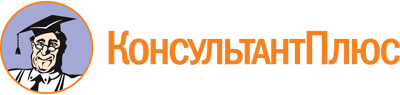 Постановление Правительства РФ от 29.06.2011 N 501
(ред. от 25.01.2022)
"Об утверждении Правил осуществления федерального государственного ветеринарного надзора в пунктах пропуска через государственную границу Российской Федерации"Документ предоставлен КонсультантПлюс

www.consultant.ru

Дата сохранения: 07.02.2022
 Список изменяющих документов(в ред. Постановлений Правительства РФ от 25.05.2012 N 519,от 12.11.2016 N 1154, от 31.05.2019 N 692, от 04.02.2021 N 114,от 06.02.2021 N 121, от 25.01.2022 N 35)Список изменяющих документов(в ред. Постановлений Правительства РФ от 25.05.2012 N 519,от 12.11.2016 N 1154, от 31.05.2019 N 692, от 04.02.2021 N 114,от 06.02.2021 N 121, от 25.01.2022 N 35)N п/пДата оформленияГосударство-импортер, наименование организацииГосударство-экспортер, производитель и его адресНаименование товараКоличествоКоличествоВид и номер транспортного средстваНомер товаротранспортной накладнойНомер и дата выдачи ветеринарного сопроводительного документаПринятое решениеМесто доставки товараФамилия, имя, отчество должностного лицаN п/пДата оформленияГосударство-импортер, наименование организацииГосударство-экспортер, производитель и его адресНаименование товарамествес/ гол.Вид и номер транспортного средстваНомер товаротранспортной накладнойНомер и дата выдачи ветеринарного сопроводительного документаПринятое решениеМесто доставки товараФамилия, имя, отчество должностного лица12345678910111213Список изменяющих документов(введены Постановлением Правительства РФ от 25.05.2012 N 519;в ред. Постановления Правительства РФ от 04.02.2021 N 114)Код ТН ВЭД ТСНаименование товара0101Лошади, ослы, мулы и лошаки живые0102Крупный рогатый скот живой0103Свиньи живые0104Овцы и козы живые0105Домашняя птица живая, то есть куры домашние (Gallus domesticus), утки, гуси, индейки и цесарки0106Живые животные прочиеиз 0407Оплодотворенные яйца для инкубациииз 0511Павшие животные группы 01 или 03, непригодные для употребления в пищу, спермаиз группы 30Токсины, микроорганизмы (для применения в ветеринарии)из 9508 10 000 0Животные в составе цирков передвижных и зверинцев передвижныхСписок изменяющих документов(введено Постановлением Правительства РФ от 31.05.2019 N 692)N п/пДатаВид грузаЕдиница измеренияСтранаДосмотреноЗадержаноВозвращеноУничтожено123456789